11 класс.Тема: Функции, их свойства и графики Цели: предполагается, что к концу урока учащиеся будут:знать  определение и свойства показательной функцииуметь применять, на основе обобщения, свойства показательной функции для сравнения значений, решения уравнений и неравенств.Задачи личностного развития:Создать условия для развития умения анализировать задачи, устанавливать причинно-следственные связи, пользоваться алгоритмом действий;Способствовать формированию умения осуществлять самоконтроль, самооценку и самокоррекцию учебной деятельности;Создать условия для воспитания доброжелательности, терпимости к другим участникам дискуссии, чувства ответственности за результат совместной деятельности.Тип урока: комбинированныйОборудование: учебник, раздаточный материалКласс 10 (повышенный уровень)Ход урокаI Организационно- мотивационный этап.Учитель организовывает доброжелательный настрой учащихся.Девизом нашего урока  является высказывание Аристотеля» «Ум заключается не только в знании, но и в умении прилагать знания на деле».II Этап проверки выполнения домашнего заданияУчащиеся проверяют домашнее задание. Вариант 123.1  Ответ: б.Вариант 123.3   Ответ: 1.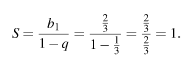 Вариант 123.4 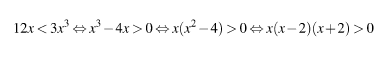 Ответ: 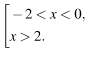 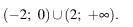 Вариант 123.5 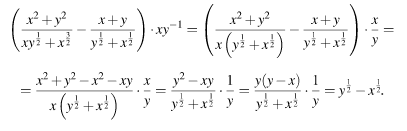  Ответ: 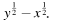 Вариант 123.7 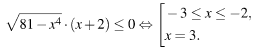 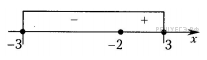  Ответ: 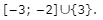 III. Этап актуализации субъективного опыта учащихся. Целеполагание.Работа в группах: Учащимся предлагаются  заполнить таблицу:На основании результатов выполнения предыдущего задания учащиеся заполняют первый  и второй  столбики таблицы «ЗХУ»Учащимся задаются наводящие вопросы и предлагается сформулировать тему и цели урока, продолжив фразы: «Я хочу научиться…», «Я  хочу узнать…» и т.д.) IV. Этап обобщения и систематизации знаний и способов деятельности.Задание 1. (Эстафета «Кто быстрее») Указать способы решения показательных уравнений. Учащимся делятся на две команды. Им выдаются листы с заданием, в которых  необходимо каждому определить способы решения показательных уравнений в одном блоке  и передать листок товарищу. Эстафета заканчивается тогда, когда все задания будут выполнены. Способы решения показательных уравнений: Использование свойства степеней: если две степени одного и того же положительного числа, отличного от 1, равны, то равны и их показатели.Путем введения новой неизвестной величины показательное уравнение сводится к алгебраическому уравнению.Задание 2. (Работа в парах) «Верите ли  вы, что…»Если ответ правильный, то «+»; если неверный, то «-».V. Физкультминутка.Закройте глаза на несколько секунд, сильно напрягая глазные мышцы, затем откройте их, расслабив мышцы. Повторите 3-4 раза. Медленно наклоняйте голову: вперед-влево-вправо-назад. Повторите 3-4 раза. Поморгайте несколько раз глазами, не напрягая мышцы. Сделайте глубокий вдох и медленный выдох.VI. Этап проверки знаний и способов деятельности.Работа с учебником 11 классУчащимся предлагается выполнить задания по вариантам№ 273.9 (вариант 1) , 273.10 (вариант 2)VII. Этап контроля и самоконтроля.Учащимся предлагается выполнить задания ЦТ, РТ по математике разных лет по данной теме. VIII. Этап информации о домашнем задании.Учащимся предлагается дифференцированное домашнее задание1 группа: № 228(1,3,5,7) (учебник по алгебре 11 класс), вариант 128.7, 134.7 (Сборник заданий для выпускного экзамена)2 группа: вариант 85.9, 86.9, 118. 8, 139.8, стр.70, № 1,8 (Е.И. Федорако. Практикум по математике 11 класс)3 группа: стр.70, №№ 17, 19, 21, 25, 29,30 (Е.И. Федорако. Практикум по математике 11 класс)IX. Этап подведения итогов урока. Рефлексия.Заполнить 3-й столбик таблицы «ЗХУ». Учитель дает качественную оценку работы класса и отдельных учащихся. Комментирует и выставляет отметки. Проводит рефлексию  Прием «Незаконченное предложение».Сегодня на уроке я узнал… Сегодня на уроке я познакомился… Сегодня на уроке я повторил… Самым трудным сегодня было…Мне больше всего запомнилось…ПРИЛОЖЕНИЕ 1Таблица к заданию 1.«Тонкие» вопросыОтвет«Толстые» вопросыОтветКакая функция называется показательной?Возрастает или убывает показательная функция y = 0,5х ?Какова область определения функции y=0,3x?Возрастает или убывает показательная функция y = 3х ?Каково множество значений функции y=3x?При каком значении a функция y = ax проходит через точку А(2; 9)?При каком условии показательная функция является возрастающей?Укажите график функции, заданной формулой y = 0,5х.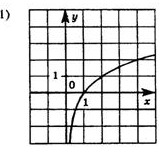 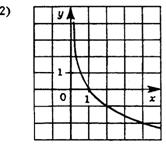 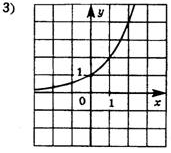 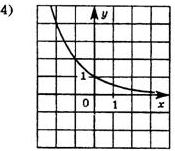 При каком условии показательная функция является убывающей?Решить неравенство Знаю(вызов: актуализация опыта ученика)Хочу узнать(вызов: формулирование целей, мотивация ученика)Узнал + перспективы(рефлексия)Показательная функция (определение).Свойства показательной функции.Вид графика показательной функции.Свойства степени с действительным показателем.Уточнить способы решений показательных уравнений.Уточнить способы решений показательных неравенств.Научиться решать задания ЦТ по теме «Показательная функция»ЗаданиеОтвет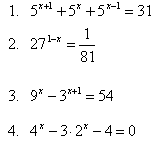 1122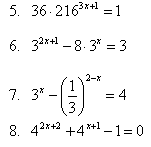 1212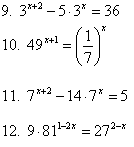 1111№Верите ли  вы, что…Ответ1Функция      - возрастающая.2Функция      - возрастающая.+3Решением неравенства      является   х < 5.4Решением неравенства      является   х < 3.5Решением неравенства        является   .+ГодЗаданиеВарианты ответов2020, Б10В10. Найти сумму квадратов корней уравнения342019, Б7Найти сумму всех целых отрицательных чисел из области определения функции -212018, Б8. Найти произведение корней уравнения на их количество 30«Тонкие» вопросыОтвет«Толстые» вопросыОтветКакая функция называется показательной?Функция вида y = ax, где а > 0, а ≠ 1.Возрастает или убывает показательная функция y = 0,5х ?Убывает, т.к. основание степени0 < а < 1.Какова область определения функции y=0,3x?х  Rмножество всех действительных чиселВозрастает или убывает показательная функция y = 3х ?Возрастает, т.к. основание степени больше 1.Каково множество значений функции y=3x?у  > 0множество всех положительных чиселПри каком значении a функция y = ax проходит через точку А(2; 9)?3При каком условии показательная функция является возрастающей?Основание степени больше 1.Укажите график функции, заданной формулой y = 0,5х.Графики показательной функции изображены на рис. 3 и 4. Показательная функция y = 0,5х –убывающая. Ответ: 4.При каком условии показательная функция является убывающей?Основание степени0 < а < 1.Решить неравенство х > - 3